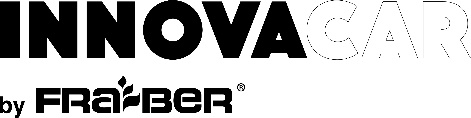 SCO Hydro Sealant:SC0 je sealant na vodní bázi, který díky siloxanům a fluoropolymerům vytváří ochrannou bariéru. Obsahuje siloxany a fluorpolymery, které vytvářejí velmi silnou a dlouhotrvající chemickou a molekulární bariéru. Je schopen dodat ošetřeným plochám neuvěřitelnou hloubku lesku, přinést výrazný antistatický a hydrofobní účinek s hedvábným efektem na dotek, aniž by byl mastný. SC2 neobsahuje ropné destiláty, a proto může být snadno aplikován přímo na lakované povrchy nebo i na povrchy ošetřené, aby se zabránilo tvorbě skvrn z tvrdé vody. Vydrží až 5 měsíců, pokud je aplikován samostatně. V případě, že je auto nejprve vyčištěno prostředky SP1 a S2, pak aplikován SCO Hydro Sealant, následně ošetřen 20 minut po aplikaci prostředkem W1 a pravidelně udržován H2O, alespoň každé třetí mytí, lze prodloužit životnost až na 9 měsíců.Způsob použití:Naneste 2-3 stříknutí SC0 na mikrovláknovou utěrku s krátkým vlasem a aplikujte přímo na čistý a suchý povrch o velikosti 40 x 40 cm. Důkladně rozetřete metodou „Criss-Cross“ a poté otřete plochu jinou mikrovláknovou utěrkou se středně dlouhým vlasem, pracujte kruhovými pohyby, abyste odstranili přebytek produktu. Nedoporučujeme aplikovat na horkých površích nebo na přímém slunci. Účinek produktu je plně aktivní po 7 hodinách od aplikace a je schopen odolávat jak kyselinám, tak zásadám.Kombinace použití: W1 + SC0 + H2O.  W1 aplikujte utěrkou z mikrovlákna, SC0 dle návodu na použití. Alespoň každé 3 mytí udržuje povrch pomocí H2O.Spotřeba: 30 ml / vozidloVarování:Nejlepších výsledků je dosaženo při zcela dekontaminovaném a dobře udržovaném povrchu. Při manipulaci s produktem postupujte podle pokynů v bezpečnostním listu.Technické vlastnosti:Vzhled a barva: mléčně bílá neprůhledná kapalinaZápach: charakteristickýpH: 7,0 ± 0,5Bod vzplanutí:> 60 ° CRelativní hustota: 0,99 g / cm3Rozpustnost ve vodě: rozpustnýRozpustnost v oleji: není rozpustnýSkladování: v neotevřeném balení a při pokojové teplotě, mimo přímé sluneční světlo.Balení:100 ml500 ml